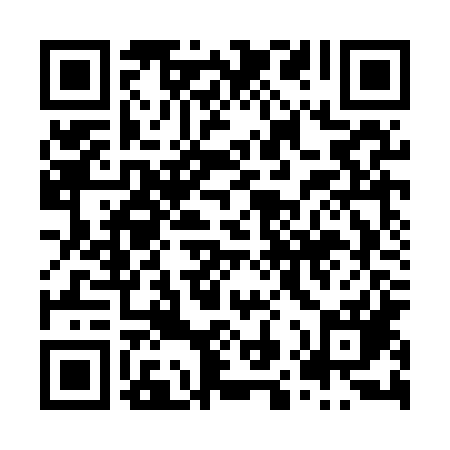 Prayer times for Mlynek Nieswinski, PolandMon 1 Apr 2024 - Tue 30 Apr 2024High Latitude Method: Angle Based RulePrayer Calculation Method: Muslim World LeagueAsar Calculation Method: HanafiPrayer times provided by https://www.salahtimes.comDateDayFajrSunriseDhuhrAsrMaghribIsha1Mon4:156:1312:425:097:129:022Tue4:126:1112:425:107:139:053Wed4:106:0912:415:127:159:074Thu4:076:0612:415:137:179:095Fri4:046:0412:415:147:189:116Sat4:016:0212:405:157:209:137Sun3:586:0012:405:167:229:168Mon3:555:5712:405:177:239:189Tue3:525:5512:405:197:259:2010Wed3:495:5312:395:207:279:2311Thu3:475:5112:395:217:289:2512Fri3:445:4912:395:227:309:2713Sat3:415:4712:395:237:329:3014Sun3:385:4412:385:247:339:3215Mon3:355:4212:385:257:359:3516Tue3:315:4012:385:267:379:3717Wed3:285:3812:385:287:389:4018Thu3:255:3612:375:297:409:4219Fri3:225:3412:375:307:429:4520Sat3:195:3212:375:317:439:4721Sun3:165:3012:375:327:459:5022Mon3:135:2812:375:337:469:5323Tue3:095:2612:365:347:489:5524Wed3:065:2412:365:357:509:5825Thu3:035:2212:365:367:5110:0126Fri3:005:2012:365:377:5310:0427Sat2:565:1812:365:387:5510:0628Sun2:535:1612:365:397:5610:0929Mon2:505:1412:365:407:5810:1230Tue2:465:1212:355:418:0010:15